Lunes 23 de marzo del 2020Tema Nuevo: Notación DesarrolladaVer el video enviado sobre la Notación Desarrollada que es un repaso del año pasado.REPASEMOS: La notación desarrollada es descomponer el número de acuerdo a su valor posicional.Si observamos esa cantidad es la siguiente 2, 786. 543Para descomponer en notación desarrollada quedó de la siguiente forma:2000 + 700 + 80 + .5 + 04 + 003 Dos mil    Setecientos                Ochenta         Cinco décimas       Cuatro centésimas                                           Tres milésimasVeamos otros ejemplos sin decimales:85 039 = 80000 + 5000 + 30 + 9789 365= 700000 + 80000 + 9000 + 300 + 60 + 5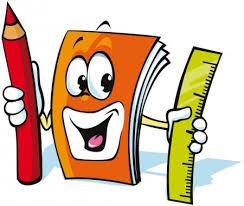 456 700                             b- 6 530, 123Unidades de Millar   UMCentenasCDecenasDUnidadesUDécimasdCentésimascMilésimasm2786543